LUMINO4 ½-Zimmer-Einfamilienhausmit grossem Garten und Schwimmbad…………………………..………………………………..…………………….…………………………………….casa unifamiliare di 4 ½ localicon grande giardino e piscina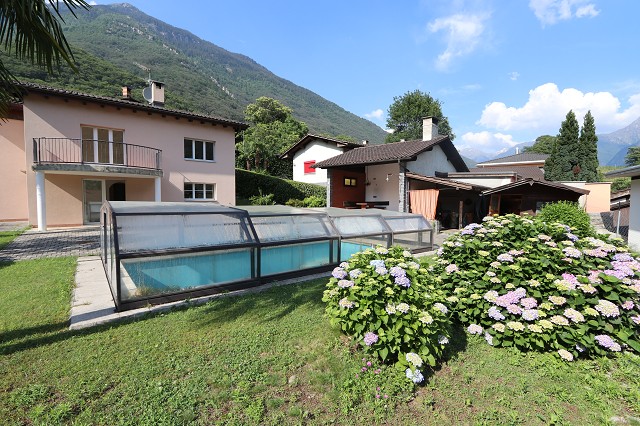                                            4180/3008Fr. 720‘000.--  Standort | Umgebung6533 Lumino, via Tamporiva 9Region:	BellinzoneseLage:	sehr ruhig und sonnigAussicht:	schöne Aussicht Schulen:	jaEinkauf:	jaöffentlicher Verkehr:	jaDistanz nächste Stadt:	5kmDistanz Autobahn:	5km  BeschreibungDieses 4 ½-Zimmer-Einfamilienhaus liegt an sehr ruhiger und sonniger Lage in Lumino an der Via Tamporiva 9. Das 1994 vollständig erneuerte Haus befindet sich einem guten Zustand. Es wirkt hell und wohnlich und bietet ein charmantes Ambiente. Im Erdgeschoss führt das Entrée mit Garderobe an einem Kellerraum, Waschraum und separatem WC vorbei in den offenen Wohn-/Essbereich mit schönem Cheminée und Holzküche.  Über das Treppenhaus gelangt man zum Obergeschoss mit 3 Schlafzimmern, Dusche/WC und Bad mit Sprudelbadewanne. Vor dem Elternschlafzimmerbalkon geniesst man einen tollen Ausblick auf die umliegenden Berge. Der gepflegte Umschwung beinhaltet ein gedecktes Grotto mit Cheminée, Gartenhaus, Schuppen, einen teilweise gedeckten Gartensitzplatz und ein Schwimmbad mit Glasdach.Mit dem Auto gelangt man durch ein Eisentor via Zufahrt zum gedeckten Unterstand. Dieser bietet Platz für 2 Autos.   Highlightsgepflegter Garten mit abdeckbarem Schwimmbadgeräumiges Grotto und GartenhausBalkon mit schöner AussichtSehr ruhige, sonnige Aussichtslagenur ca. 10 Fahrminuten von Bellinzona entfernt  Posizione | Dintorni6533 Lumino, via Tamporiva 9Regione: BellinzonaPosizione: molto tranquilla e soleggiataVista: bella vista Scuole: sìAcquisto: sìtrasporto pubblico: sìDistanza dalla prossima città: 5kmDistanza autostrada: 5kmDescrizione del’immobileQuesta casa unifamiliare di 4 ½ locali si trova in una posizione molto tranquilla e soleggiata a Lumino in Via Tamporiva 9. La casa è stata completamente ristrutturata nel 1994 ed è in buone condizioni. Si presenta luminoso e accogliente e offre un ambiente affascinante. Al piano terra l'Entrée conduce con armadio, Reduit e WC separato nel soggiorno aperto/sala da pranzo con bel camino e cucina a legna.  La scala conduce al piano superiore con 3 camere da letto, doccia/WC e bagno con vasca idromassaggio. Davanti al balcone della camera da letto dei genitori si gode di una splendida vista sulle montagne circostanti. Gli ambienti ben curati comprendono una grotta coperta con camino, una casetta da giardino, una casetta, un giardino parzialmente coperto e una piscina con tetto in vetro.Il rifugio coperto è raggiungibile in auto attraverso un cancello di ferro. Questo offre spazio per 2 auto.  momenti salienti- giardino ben curato con piscina che può essere coperta- spaziosa grotta e casa giardino- Balcone con vista panoramica- Posizione panoramica molto tranquilla e soleggiata- a soli 10 minuti in auto da Bellinzona                     Eingang, Wohn-/Esszimmer, Küche        zona entrata, soggiorno/pranzo e cucina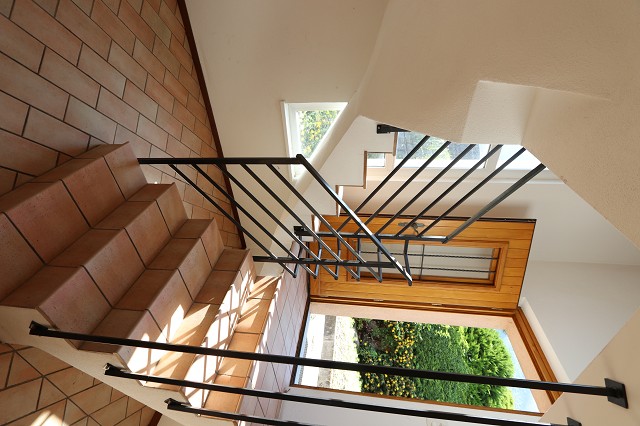 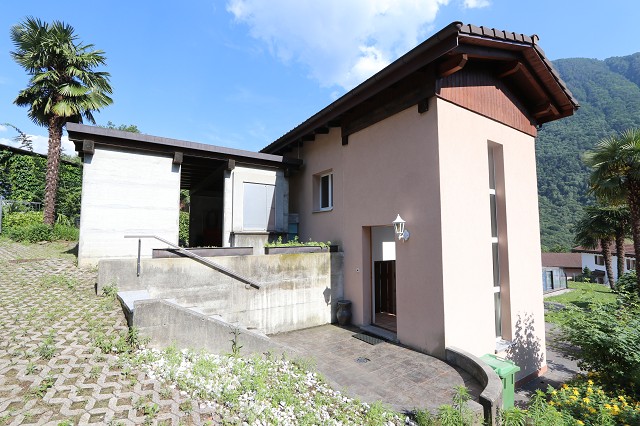 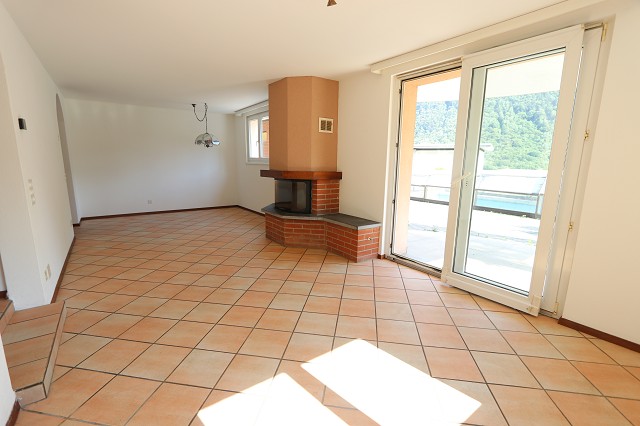 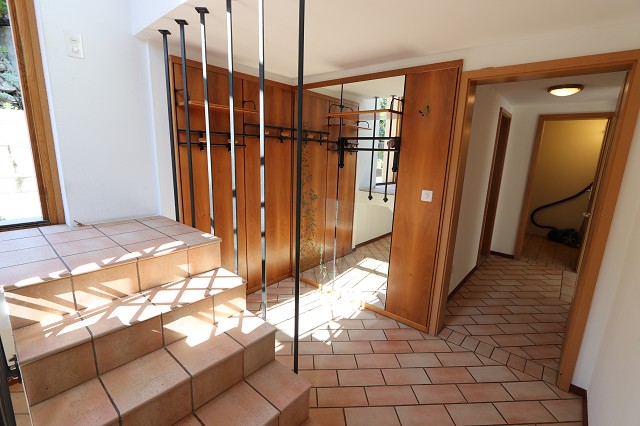 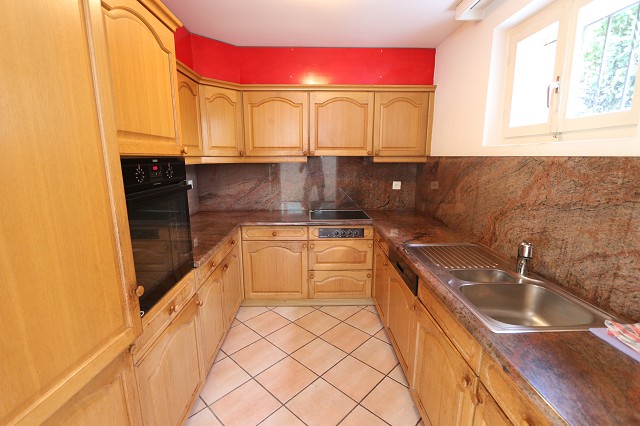 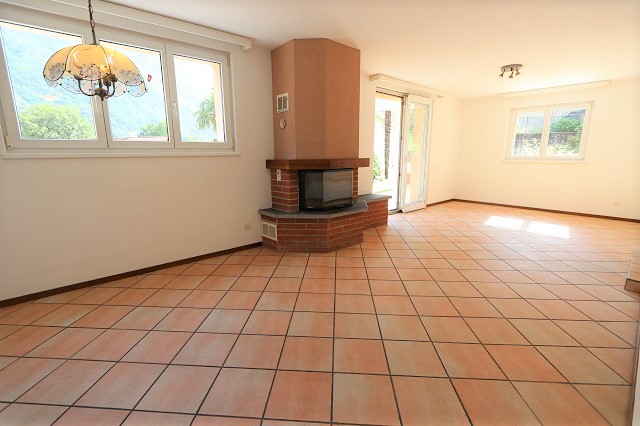                       Keller, Waschküche und Treppenhaus       cantina, lavanderia e scala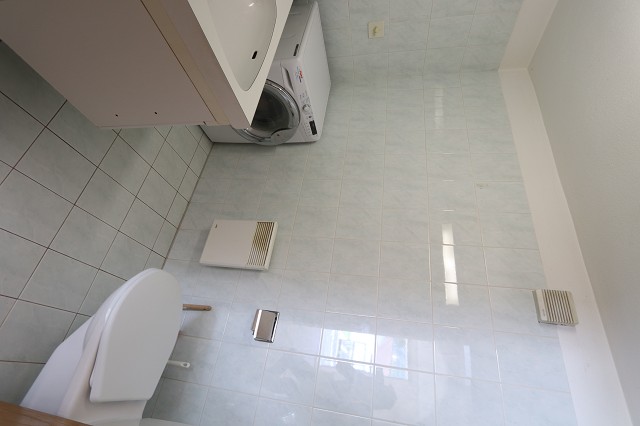 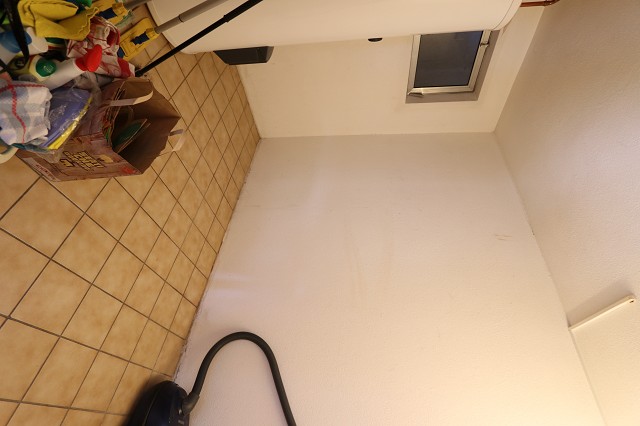 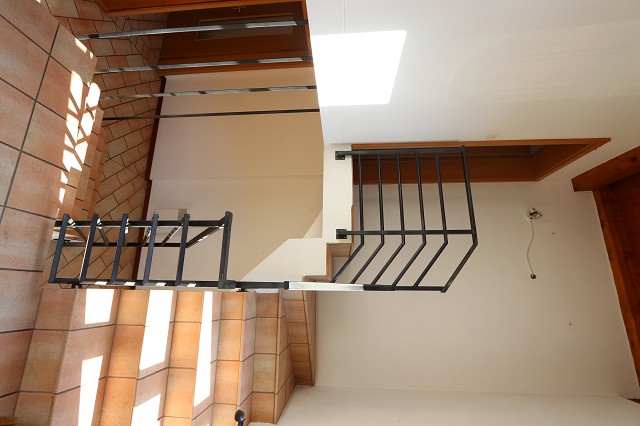 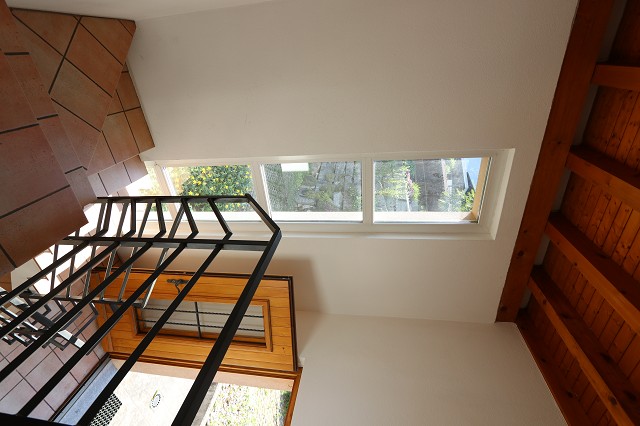              Gang, Bad und Schlafzimmer mit Balkon        corridoio, bagno e camera con balcone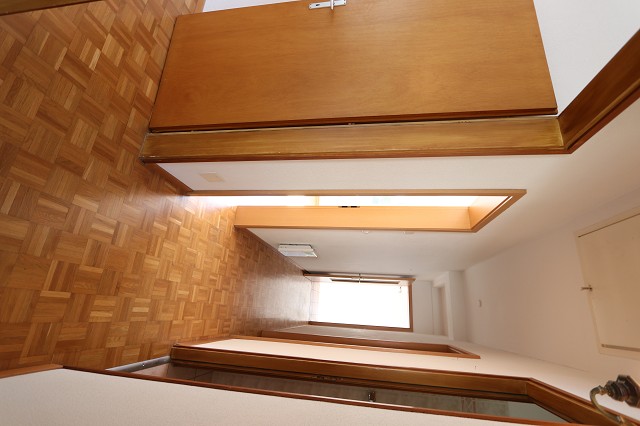 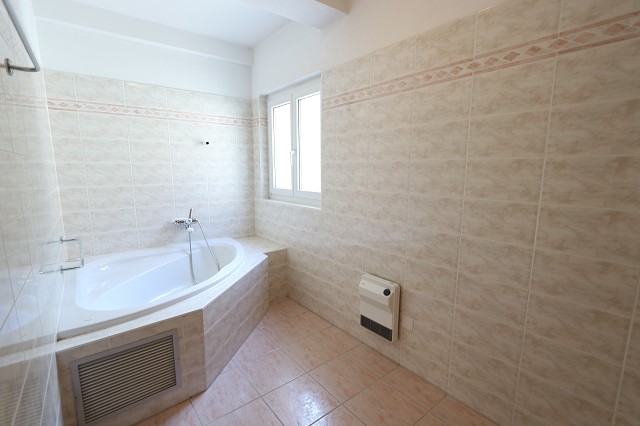 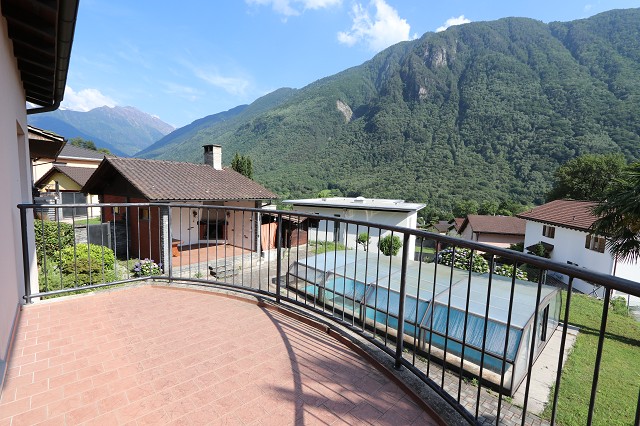 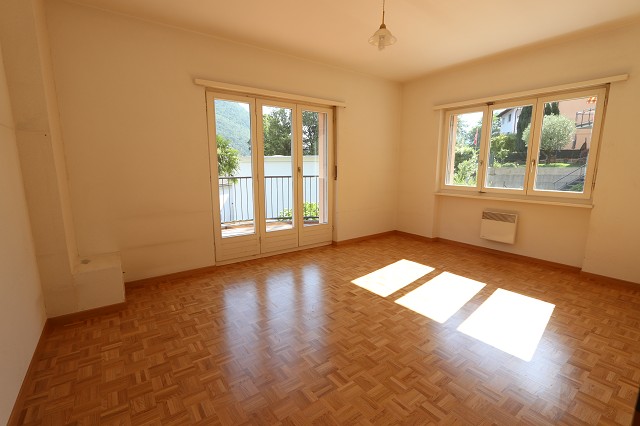 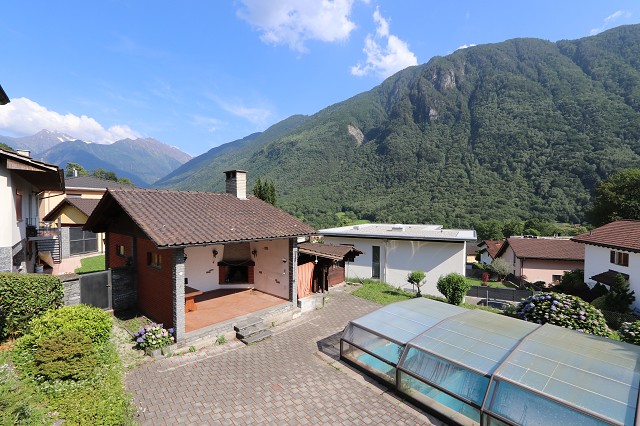 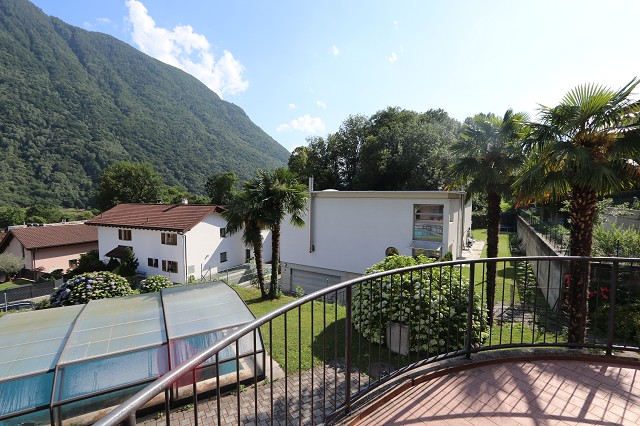     2 Zimmer, Dusche und Sitzplatz mit Schwimmbad         2 camere, doccia, cortile e piscina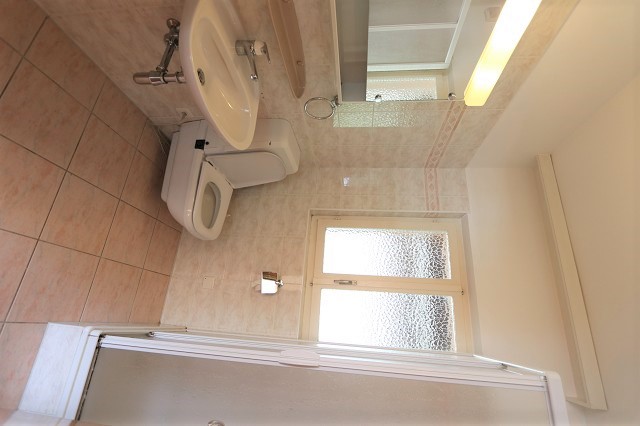 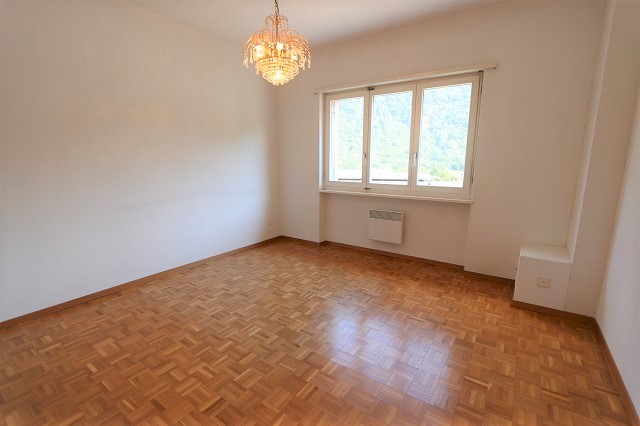 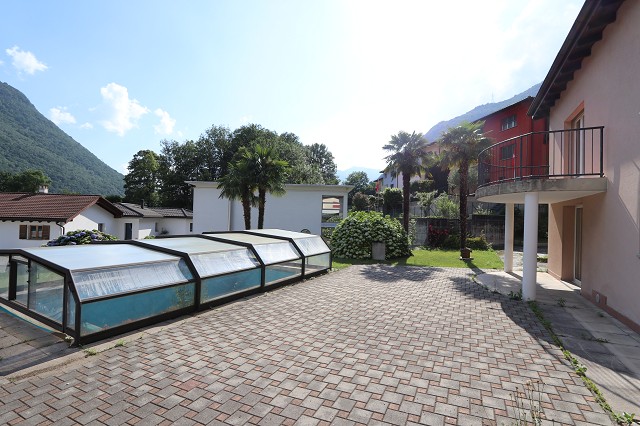 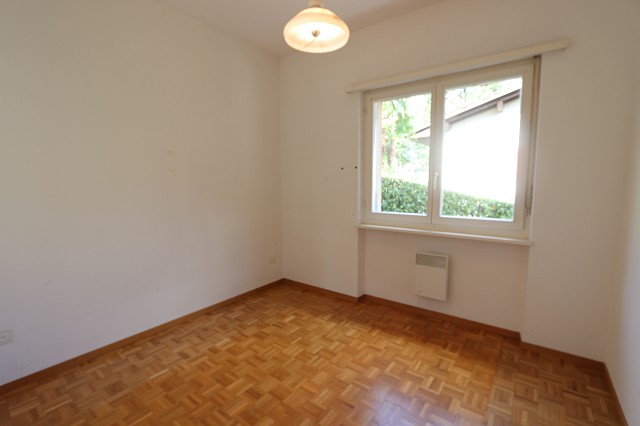 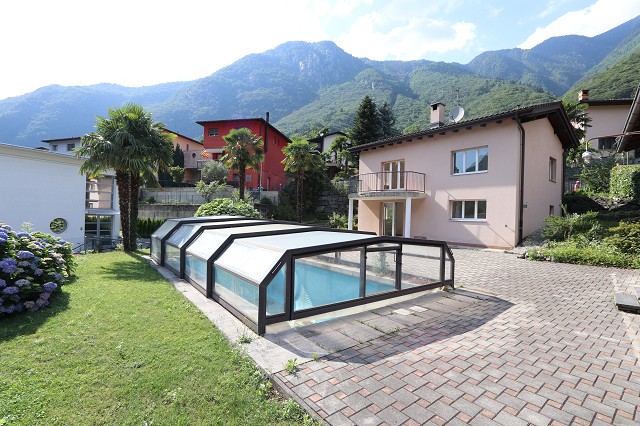 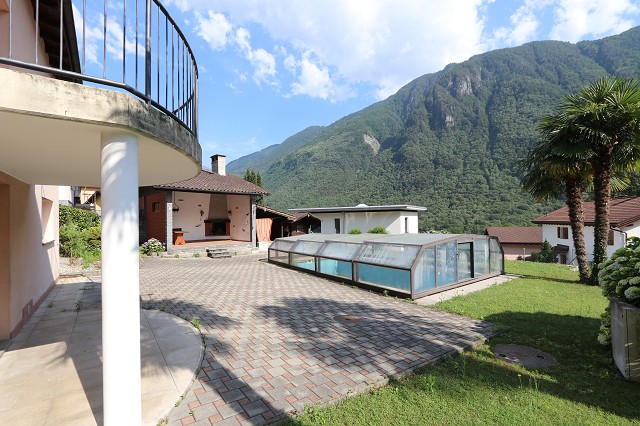          Portico, Sitzplatz, Schwimmbad und Garten          portico, cortile, piscina e giardino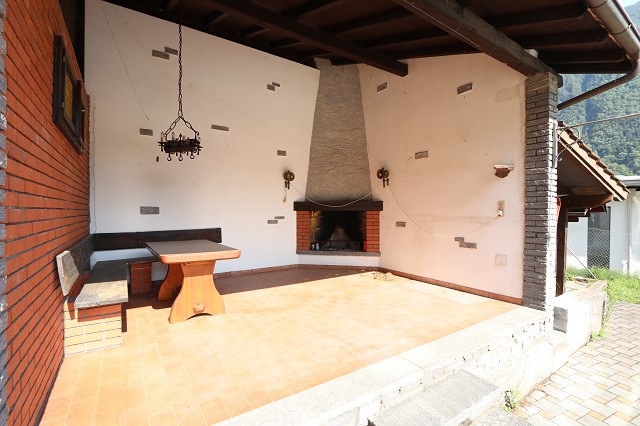 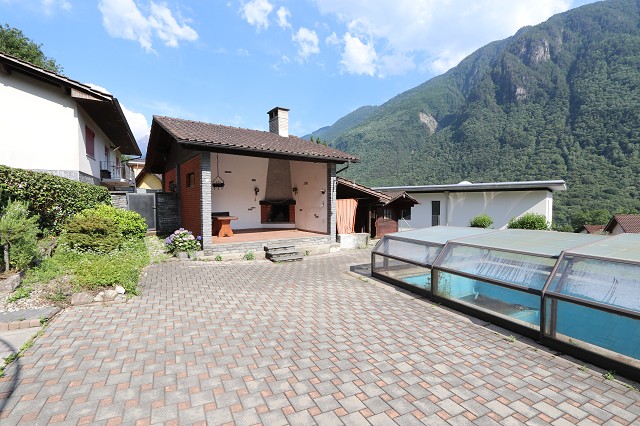 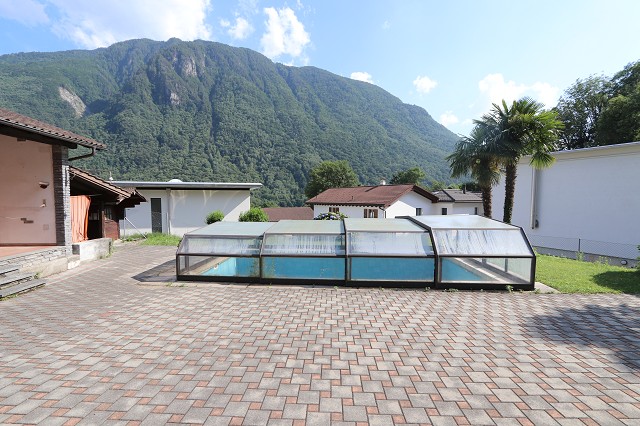 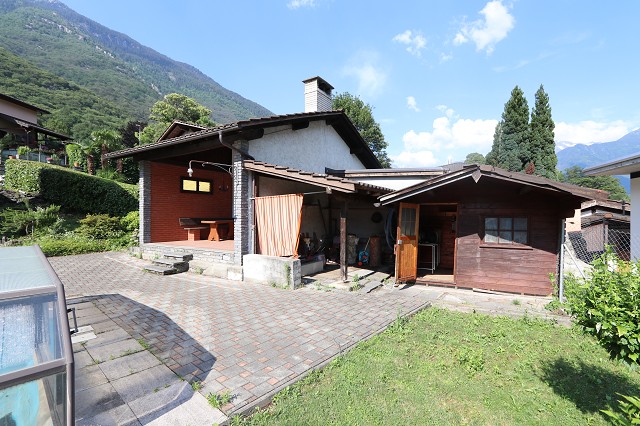 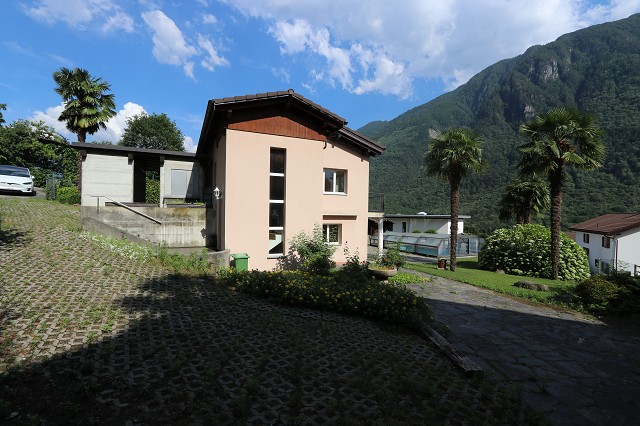 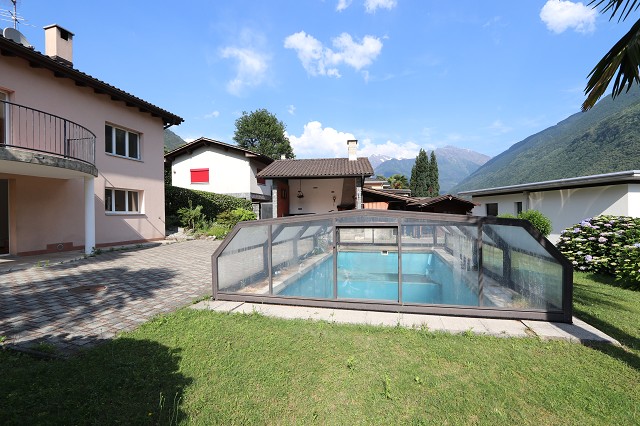                               Zufahrt, Garage und Garten         ingresso, garage e giardino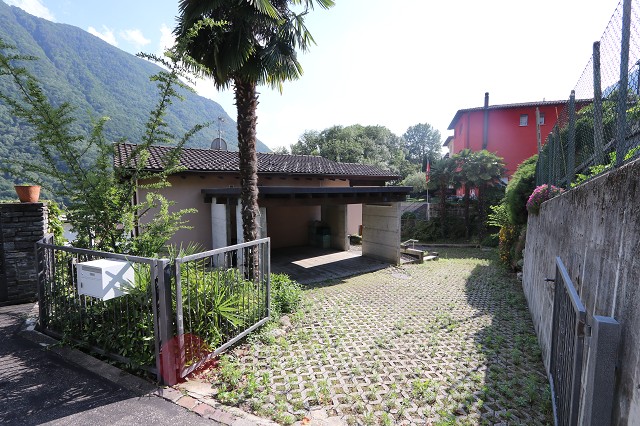 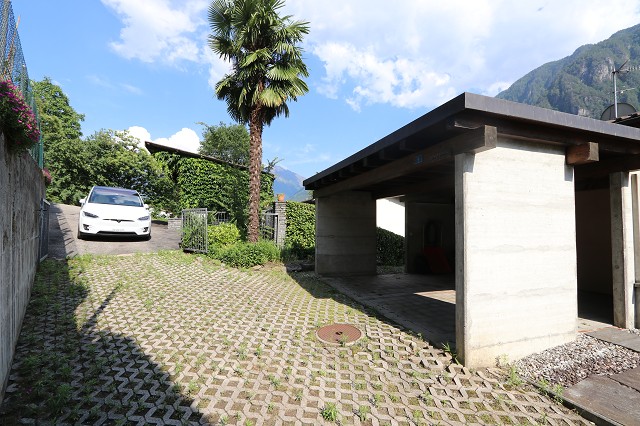 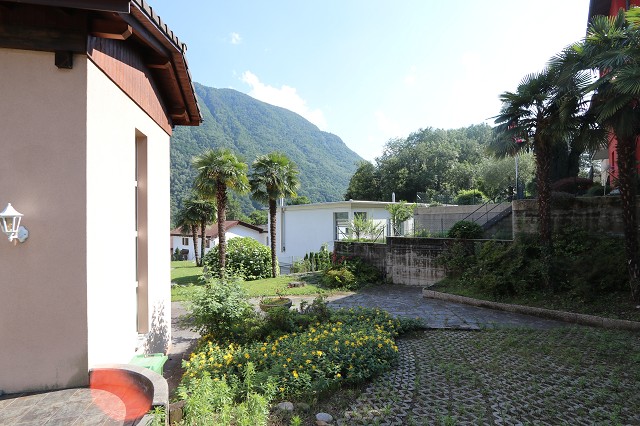 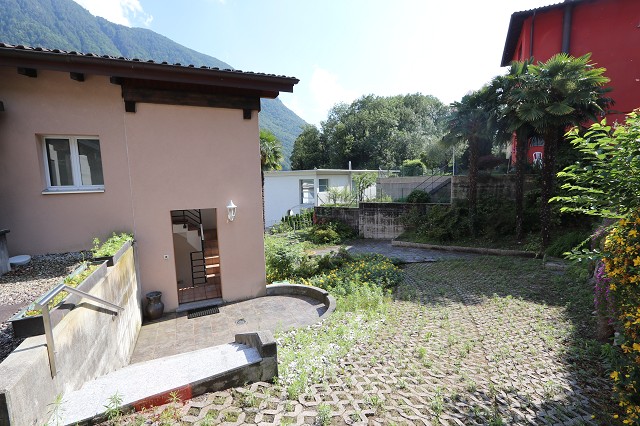 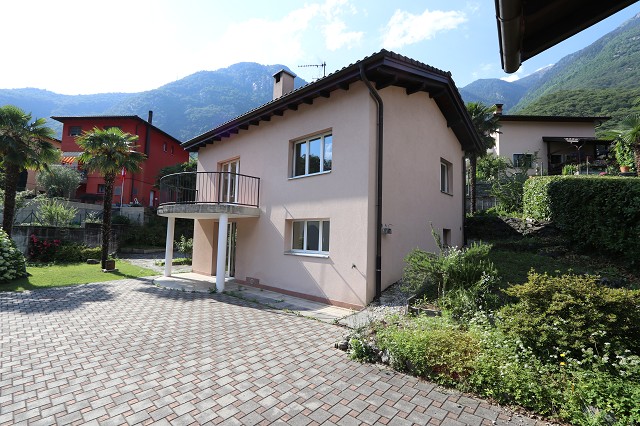 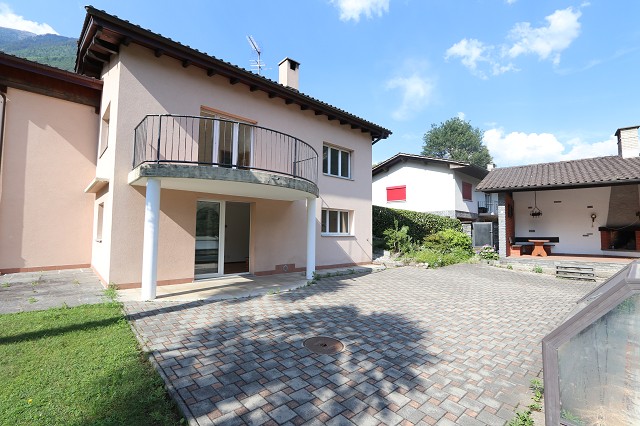 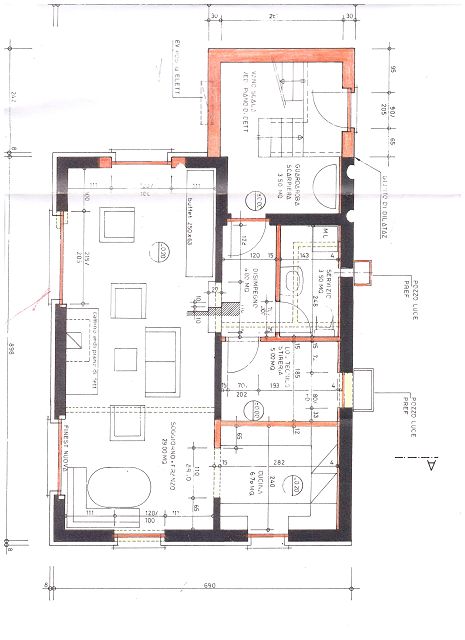 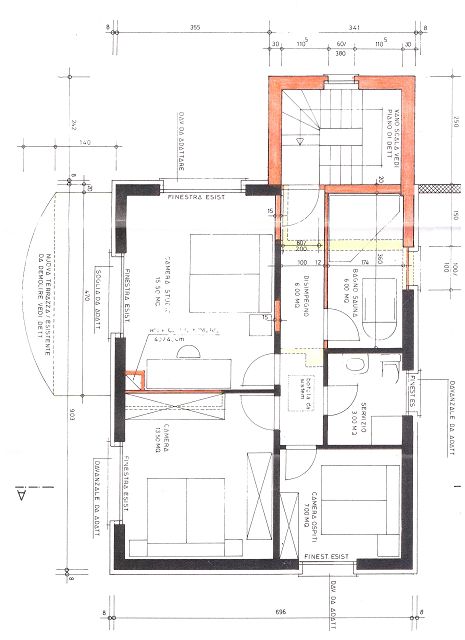 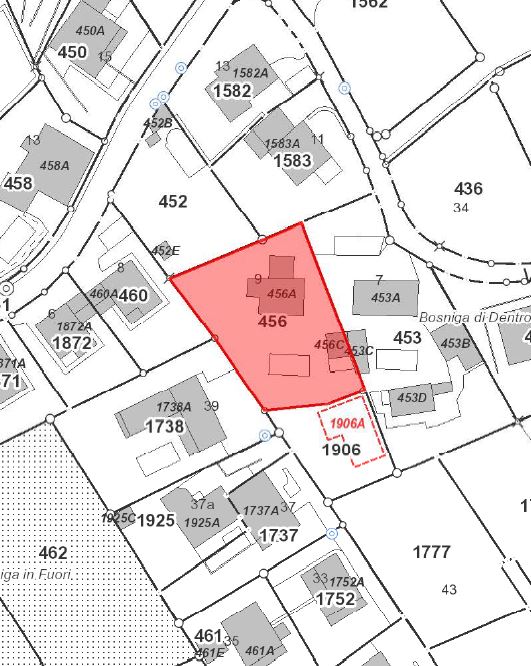 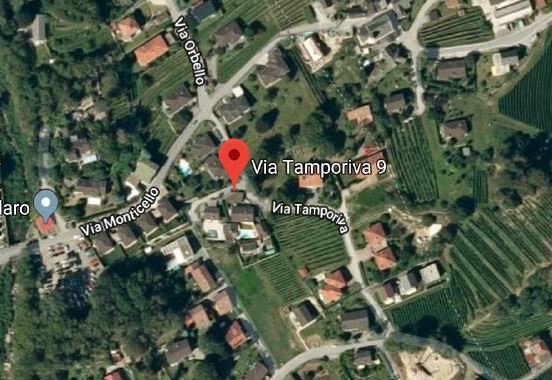 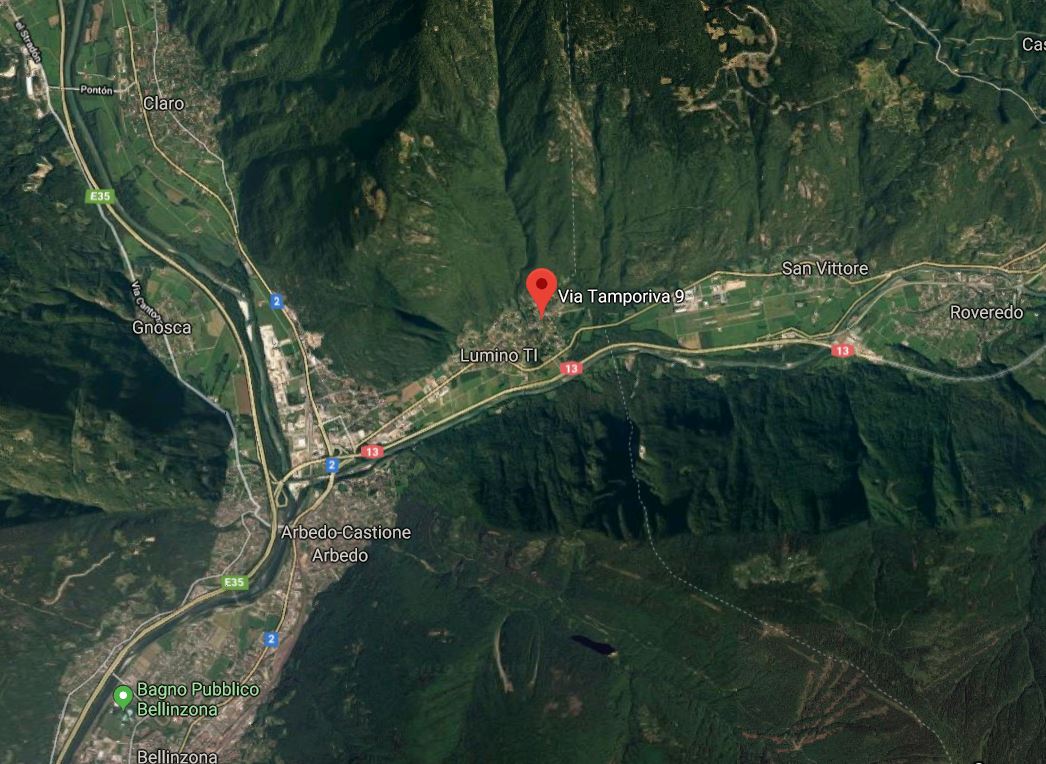   TICINO | Ascona       TICINO |   Lumino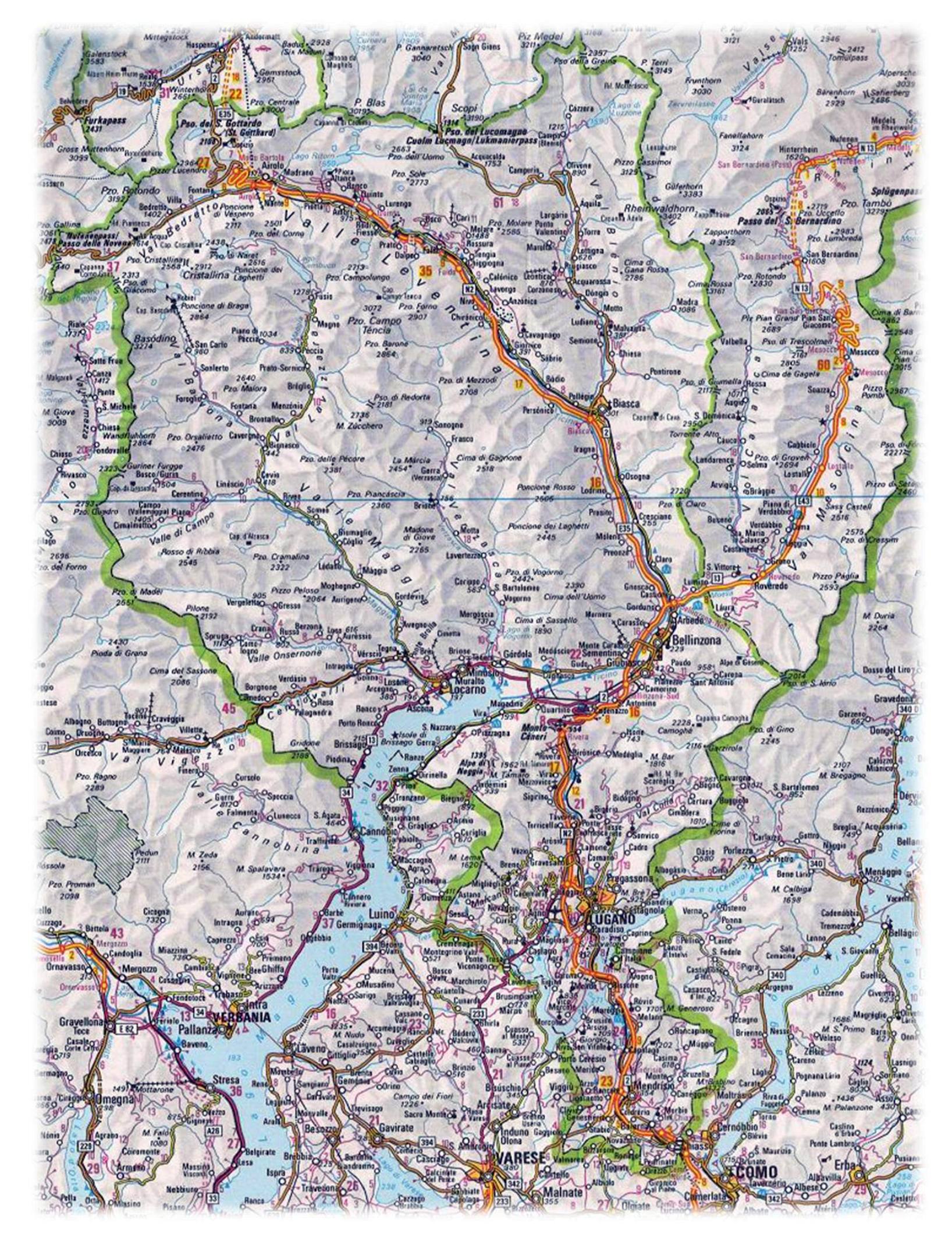 